Anvendelse af ”Mit fravær”Kort beskrivelse”Mit fravær” bruges til indberetning af eget fravær og det er hele tiden muligt at få et overblik over hvad der er registreret og hvor meget ferie man har tilbage. Følgende fravær skal registreres via denne løsning:Ferie6. ferieugeSygdomHjemmeboende barn syg§56 sygdom OmsorgsdageSeniordage. De sidste 3 fraværsårsager kan/skal kun anvendes hvis man er berettiget til dem.Fraværstyper udover de ovennævnte 7 typer, indberettes som hidtil.Indberetning i ”Mit fravær” erstatter ikke den gældende fraværspolitik på området, herunder telefonisk kontakt med din leder ved sygemelding og så videre.Når du har indberettet én af de nævnte fraværsårsager, så genereres et workflow til en godkender, hvorefter indberetning sker direkte ind i KMD OPUS Personale.Vejledning til indberetning af fravær på PC – Oversigt & registrering af ferie/fraværIndberetning af fraværLog ind i Rollebaseret indgang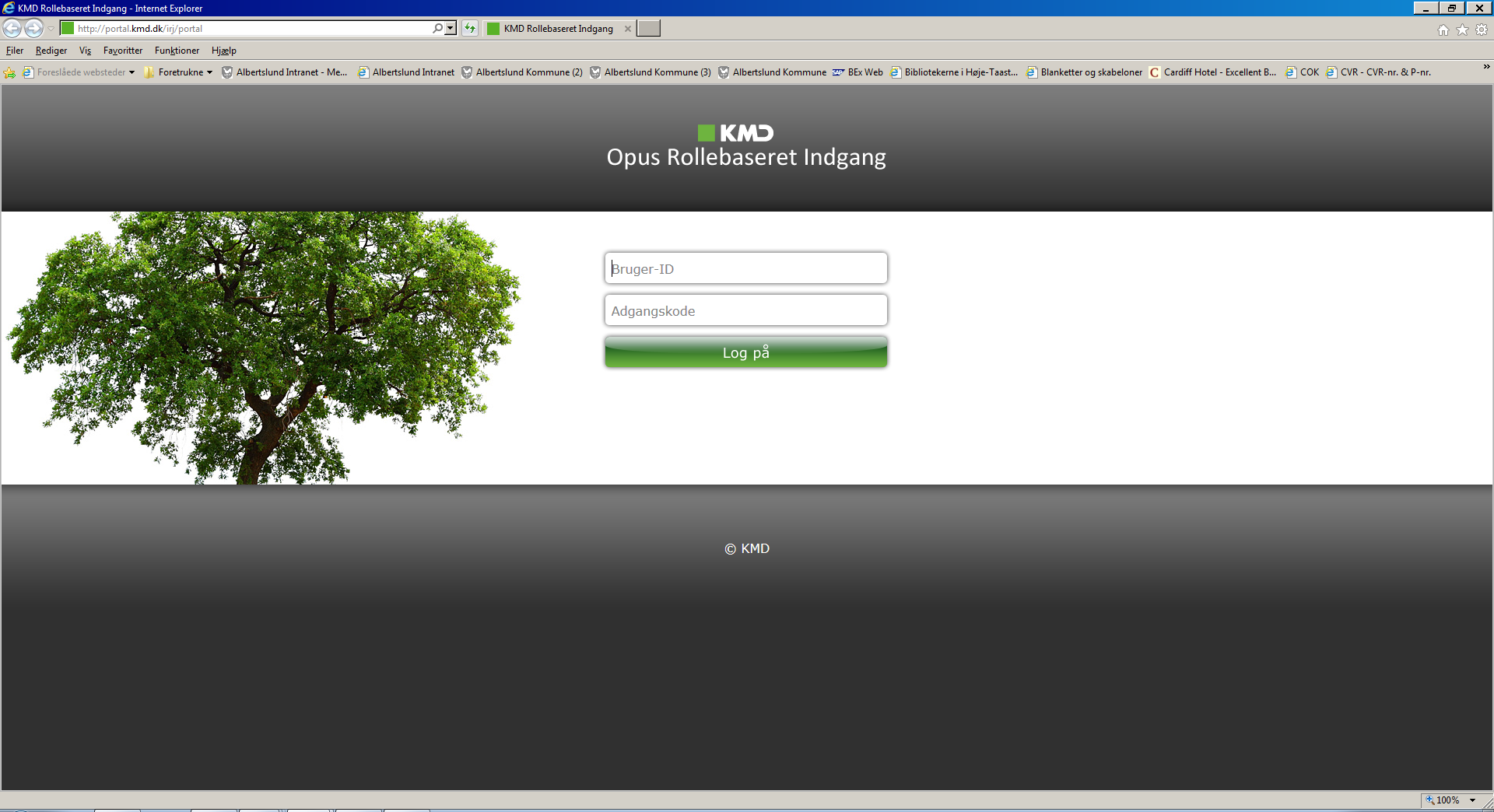 Gå i fanen ”Egne oplysninger”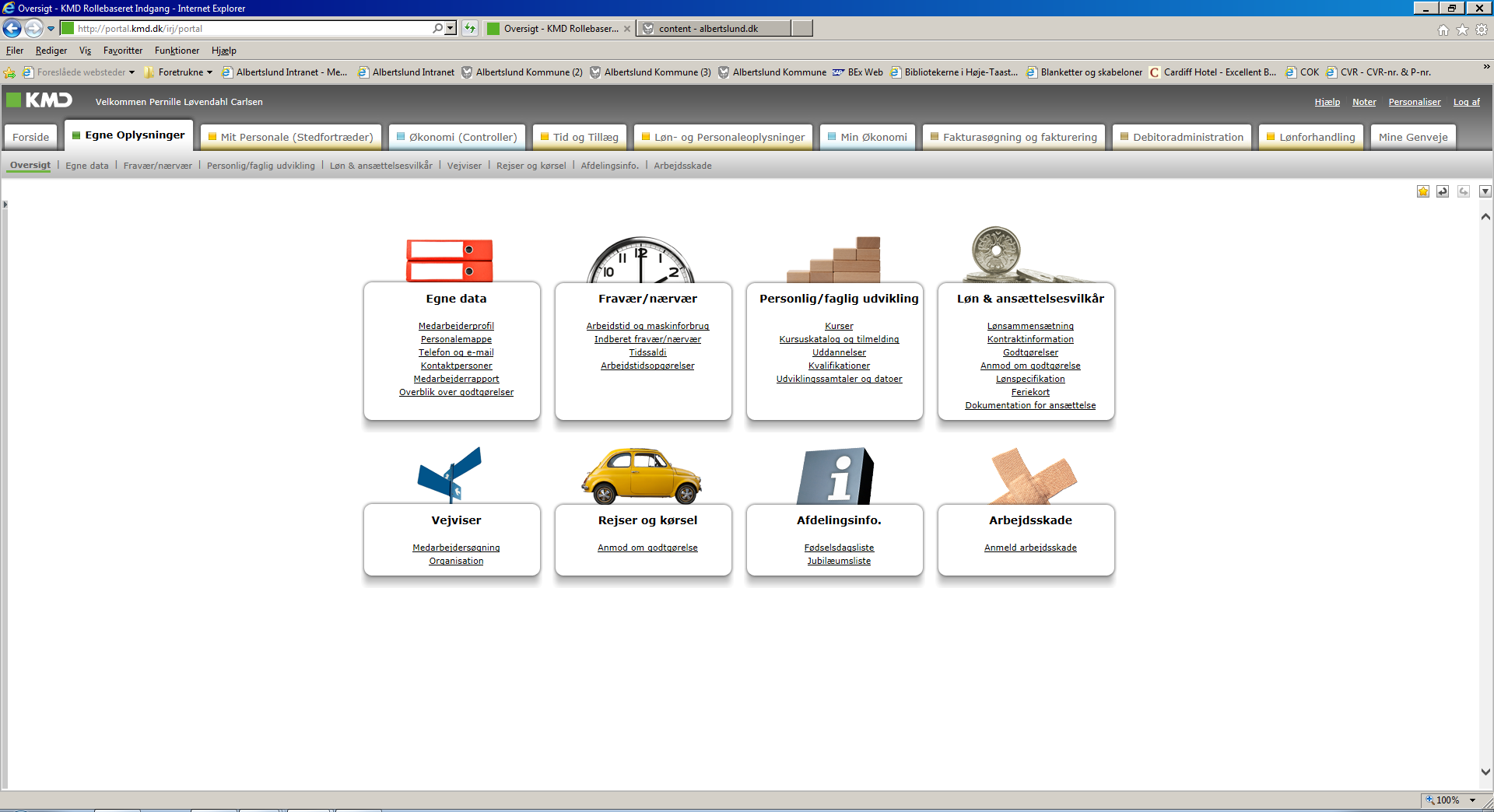 Gå i underfanen ”Fravær/Nærvær”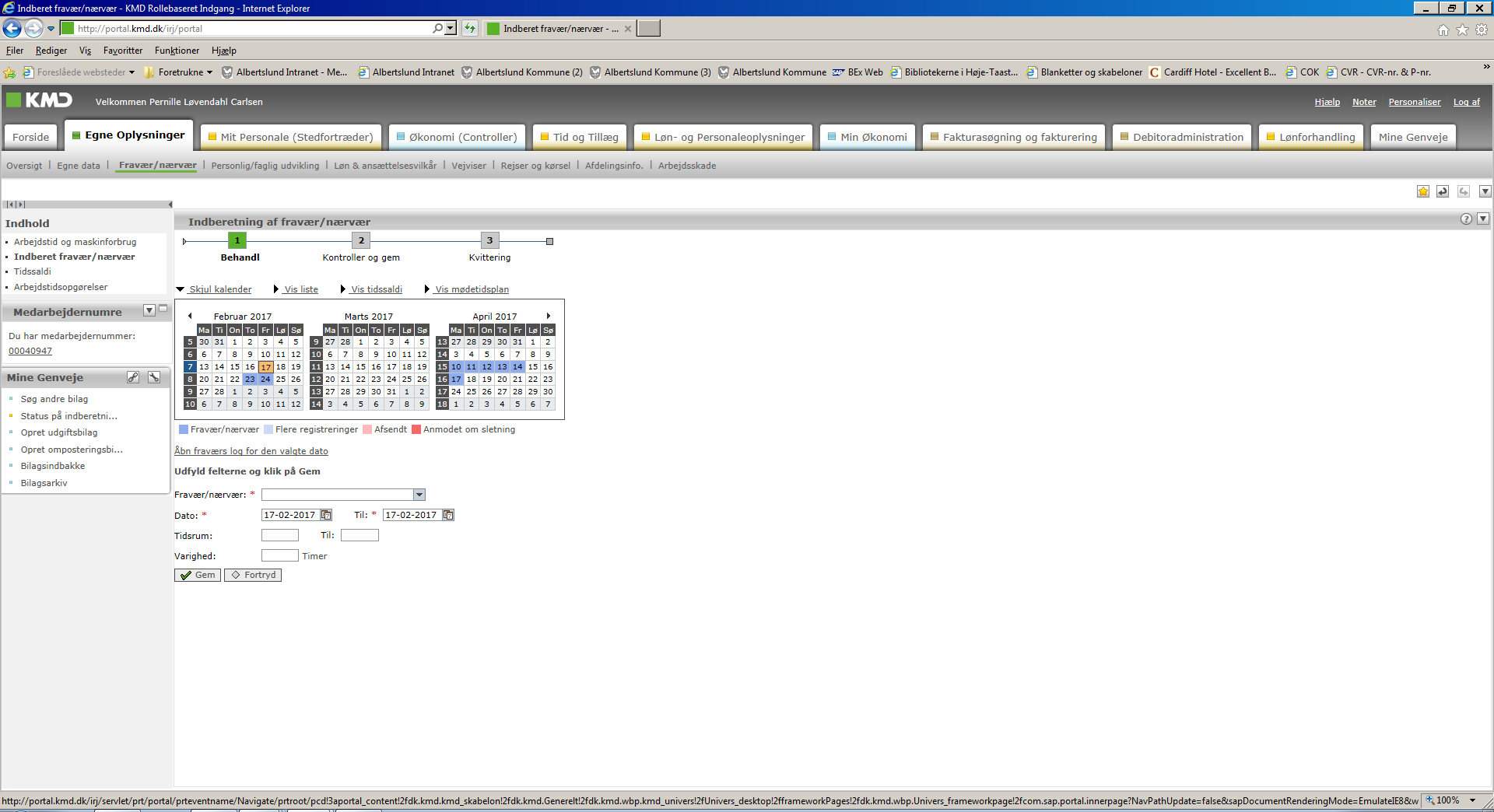 Vælg ”Indberet fravær/nærvær” i højre side af skærmbilledet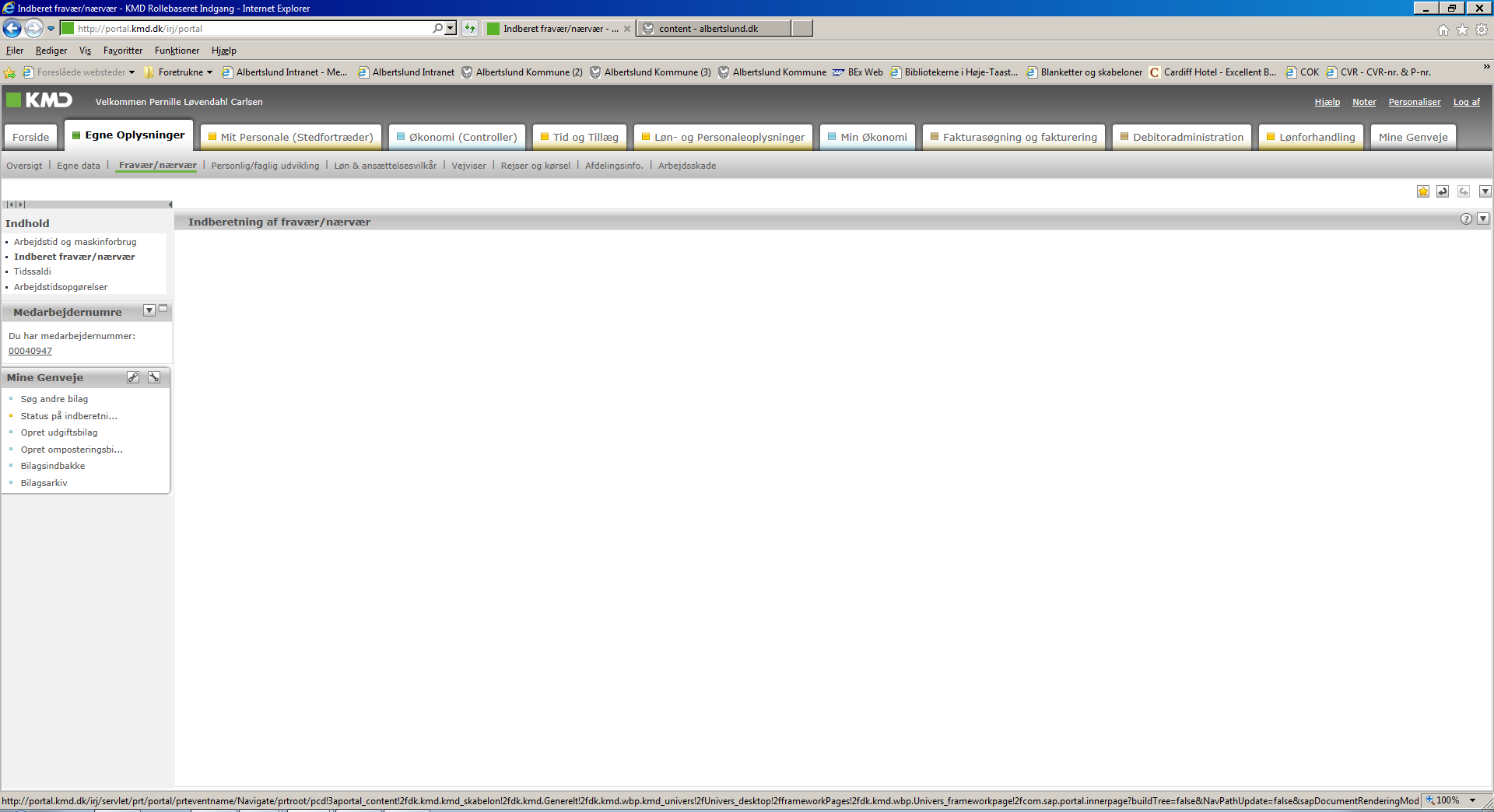 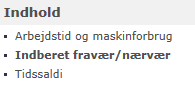 Du kommer herefter ind i dette billede: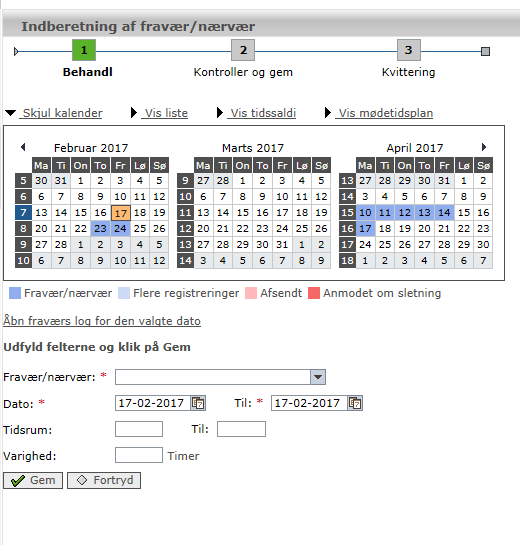 Under fravær/nærvær vælges fraværsart (fx sygdom, ferietimer, omsorgsdag m.v)Vælg dato fra/til  OBS! Det er vigtigt, at sygdom indberettes som sammenhængende periode. Dvs. hvis man er syg i 3 dage fra mandag den 13. marts til onsdag den 15. marts tastes 13. marts efter ”Dato” og 15. marts efter ”Til”. Medmindre man kun har en enkelt sygedag, må dagene ikke tastes enkeltvis, da det så ellers vil give dig 3 forskellige sygeperioder i stedet for 1 sammenhængende periode. Tidsrum og varighed benyttes kun hvis du har behov for at indtaste enkelte timer. Få evt. hjælp af din fraværsregistrant til dette. Tryk ”Gem” – herefter sendes dit fravær til kontrol hos en af afdelingen udvalgt godkender/fraværsregistrant. Se tidssaldiOplysninger om restferie og tidssaldi ses under Egne oplysninger – Fravær/nærværVis tidssaldi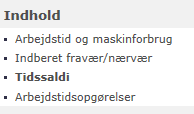 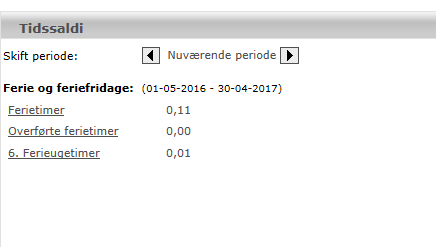 Tidssaldi for det kommende ferieår kan ses ved at trykke på pilen til højre, hvorved der skiftes fra Nuværende periode til Næste periode.Vejledning til indberetning af fravær på Mobil/tabletMobil – Oversigt/startside efter login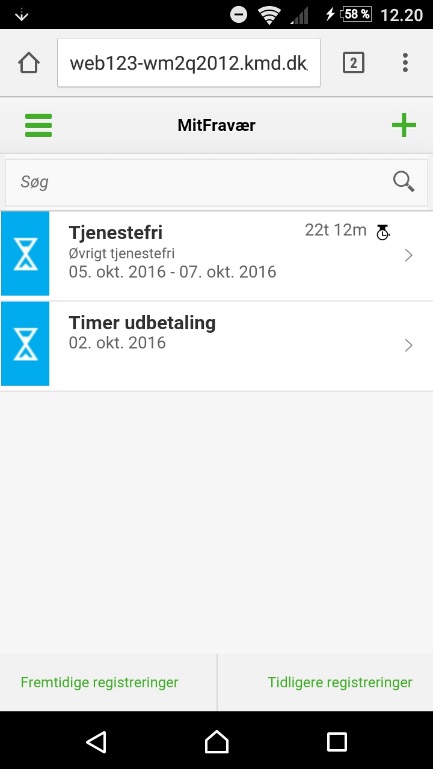                                      Mobil – Eksisterende afsendt registrering valgt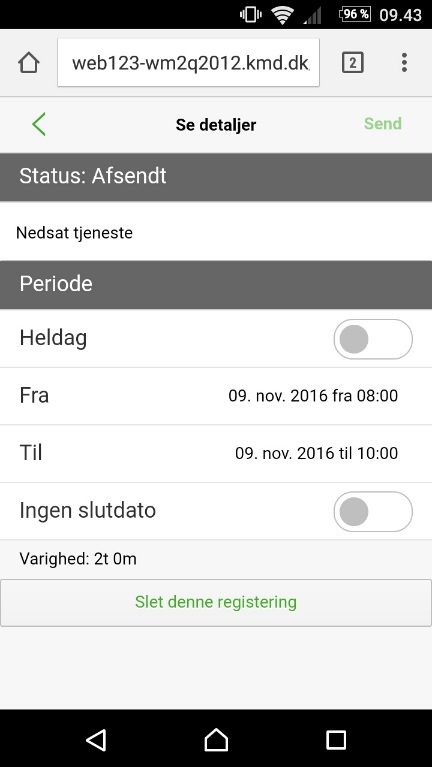 Mobil – Ny registrering valgt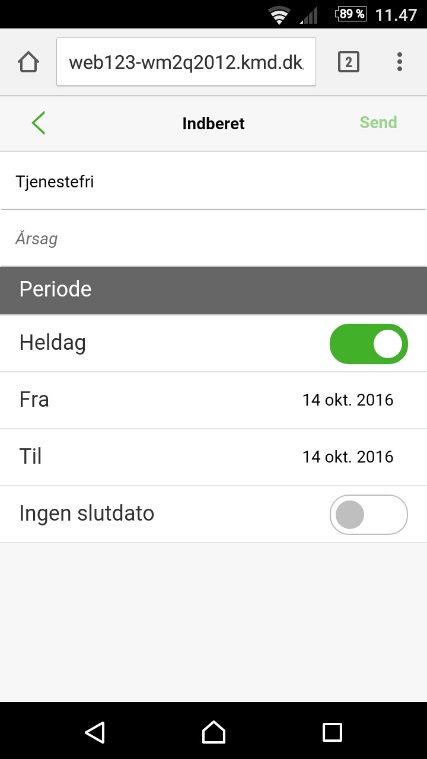 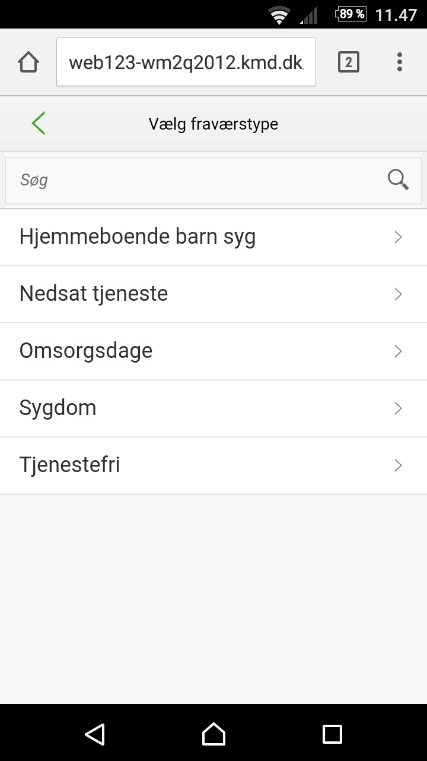 Mobil – Ny registrering fortsatMobil – Datovalg fortsat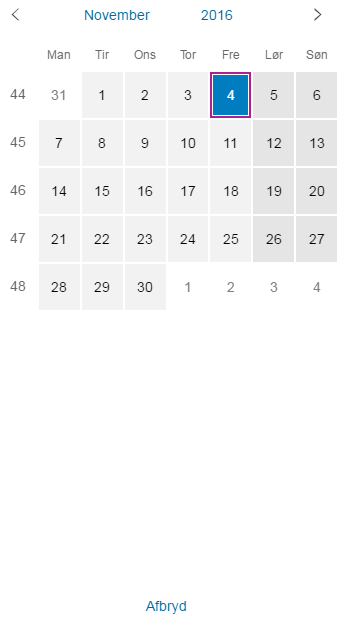 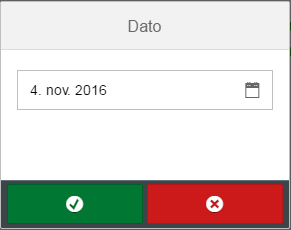 Mobil - TidssaldiMobil – Tidssaldi 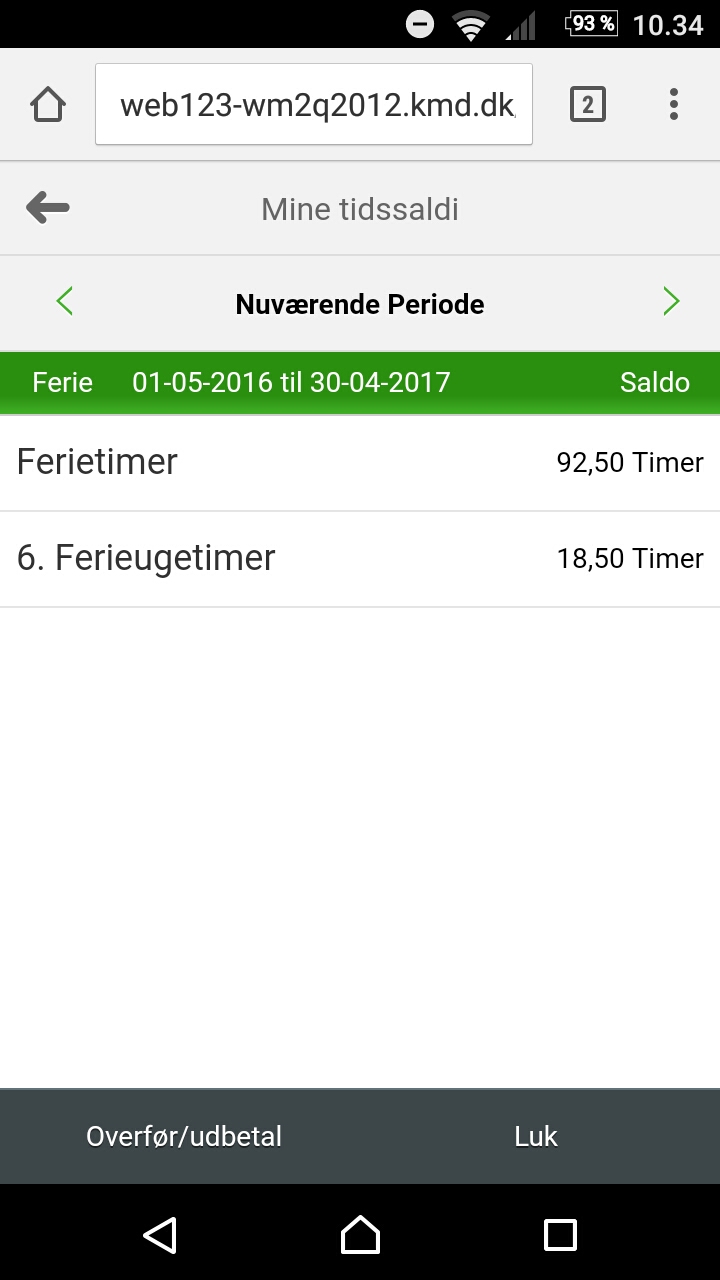 